Convert each of the following into an empirical formula:C14H14O2 (naproxen: “Alleve”)C6H6 (Benzene)C9H8O4 (aspirin)C2H2 (acetylene welding gas)Which of the compounds above have the exact same empirical formula? ____________   What is the empirical formula for a compound that has 69.94 grams iron and 30.06 grams of oxygen?What is the empirical formula for a compound that is 40.0 grams of carbon, 6.7 grams of hydrogen, and 53.3grams of oxygen ? 5.	A sample of iron oxide was found to contain 1.116 g of iron and 0.480 g of oxygen. Its molar mass is roughly 5 x as great as that of oxygen gas.  Find the empirical formula and the molecular formula of this compound.7.	Find the percentage carbon of a compound that contains 1.94 g of carbon, 0.48 g of hydrogen, and 2.58 g of sulfur in a 5.00 g sample of the compound.17	A compound composed of hydrogen and oxygen is found to contain 0.59 g of hydrogen and 9.40 g of oxygen.  The molar mass of this compound is 34.0 g/mol. Find the empirical and molecular formulas.PAGES 1 &2 MANDATORY.    PAGES 3 &4 OPTIONAL.  WON’T BE CHECKED.  ANSWERS WILL BE GIVEN AND I WILL ANSWER QUESTIONS ABOUT THEM18Find the percentage composition of a compound that contains 17.6 g of iron and 
10.3 g of sulfur. The total mass of the compound is 27.9 g.19	What is the % by mass of oxygen in Mg(NO3)2 ?Write the measurement for each letter.  Always make the last digit zero when the hairline hits the mark dead center.      G ______		D________		F________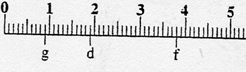 What is the answer, to the correct number of significant figures of each83  x  0.7 =83  +  0.7 =The Law of Conservation of Mass says that ___________________________________________Write the measurement for each letter.  Estimate between marks when the hairline doesn’t hit dead center.   If it does, make the last digit zero.         D ______		G________		H________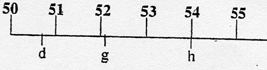 Write the measurement for only g, h, & f in these blanks      G ______		H________		F________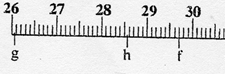 EmpiricalCλeMis+ry: http://genest.weebly.com     Stop in for help every day at lunch and Tues &Thurs after school!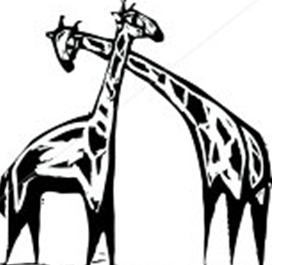 Name_____________Period_____________Key to understanding the cartoons on this sheet:Key to understanding the cartoons on this sheet:Key to understanding the cartoons on this sheet:Key to understanding the cartoons on this sheet:Key to understanding the cartoons on this sheet:Key to understanding the cartoons on this sheet:Key to understanding the cartoons on this sheet:Key to understanding the cartoons on this sheet:1 chlorine atom1 chlorine atom1 hydrogen atom1 oxygen atom1 oxygen atom1 nitrogen atom1 carbon atom1 carbon atom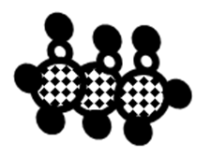 Calculate the molecular mass of this molecule shown at the left.Calculate the molecular mass of this molecule shown at the left.Calculate the molecular mass of this molecule shown at the left.Calculate the molecular mass of this molecule shown at the left.Calculate the molecular mass of this molecule shown at the left.Calculate the molecular mass of this molecule shown at the left.Calculate the molecular mass of this molecule shown at the left.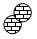 How many atoms, total, are in this box?   _____How molecules are in this box?  _____The What is the molecular formula of this compound? ____What is the empirical formula of this compound? ____How many atoms, total, are in this box?   _____How molecules are in this box?  _____The What is the molecular formula of this compound? ____What is the empirical formula of this compound? ____How many atoms, total, are in this box?   _____How molecules are in this box?  _____The What is the molecular formula of this compound? ____What is the empirical formula of this compound? ____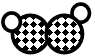 How many atoms, total, are in this box?   _____How molecules are in this box?  _____What is the molecular formula of this compound? ____What is the empirical formula of this compound? ____Answer questions for these lines.  Line A has been done below for you as an example.Answer questions for these lines.  Line A has been done below for you as an example.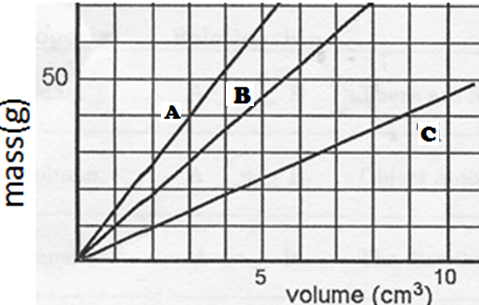 For Line ACalculate the slope of Line A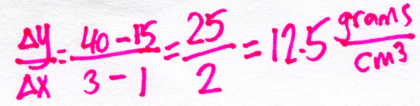 Write a “For every…” sentence.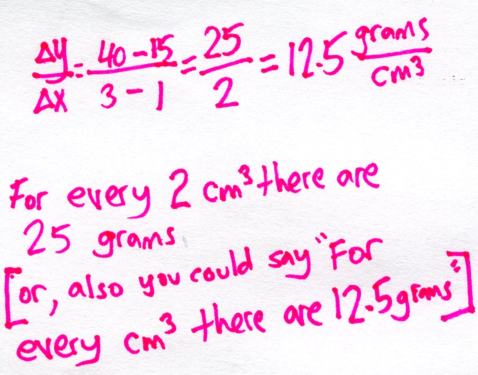 For Line ACalculate the slope of Line AWrite a “For every…” sentence.For Line BCalculate the slope of Line BWrite a “For every…” sentence.For Line BCalculate the slope of Line BWrite a “For every…” sentence.For Line CCalculate the slope of Line BWrite a “For every…” sentence.before: a wet cotton ball on the ground, after: same cotton ball after six hours in the sun [Your drawing should explain why the total mass decreases.]macroscopic viewmacroscopic viewmicroscopic viewmicroscopic viewbefore: a wet cotton ball on the ground, after: same cotton ball after six hours in the sun [Your drawing should explain why the total mass decreases.]before: a wet cotton ball on the ground, after: same cotton ball after six hours in the sun [Your drawing should explain why the total mass decreases.]beforeafterbeforeafterbefore: a wet cotton ball on the ground, after: same cotton ball after six hours in the sun [Your drawing should explain why the total mass decreases.]beforeafterbeforeafterbeforeafterbeforeafterSymbols that I used:  beforeafterbeforeafter